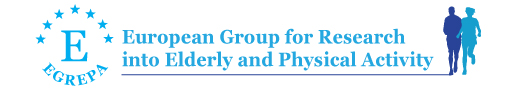 NAME:	___________________________________________________INSTITUTION:	___________________________________________________ADDRESS:	___________________________________________________CITY/STATE/ZIP:	___________________________________________________PHONE:	___________________________________________________FAX:	___________________________________________________E-MAIL:	___________________________________________________DATE:		___________________________________________________Please mark the option for your membership One year membership (2022)□ 40 Euro Individual		□ 20 Euro Student	 	□  100 Euro Institution*Two years membership (2022-2023)□ 72 Euro Individual		□  180 Euro Institution** Individual members of a member institution pay 50% (20 Euro for one year or 36 Euro for two years membership)Signature:Please mail or fax this page to:	EGREPA (student members please include evicence of student status)		e-mail:                   michael.brach@uni-muenster.de		fax:	++49 251 83-34862		phone:	++49 251 83-38420__________________________________________________________________________________________Pay the membership fee via paypal. Log into your paypal account and send money to EGREPA's email address:    office@egrepa.org"You can also make bank transfer payable to:	Payee: 		European Group for Research into Elderly and Physical ActivityAccount:		IBAN: DE42 4005 0150 0034 2208 06 (Account No: 34220806)Bank name:	Sparkasse Muensterland-Ost (Swift-BIC: WELADED1MST , BLZ: 40050150) Bank address: Weseler Straße 230, 48151 MünsterPayment for: EGREPA membership 2022 or 2022 & 2023 (include YOUR NAME)Thank you very much! Michael Brach, Treasurer